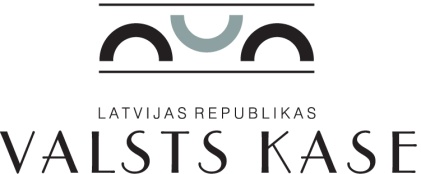 iepirkuma procedūras “Check Point programmatūras apkalpošanas un atbalsta pakalpojuma termiņa pagarināšana” VK/2014/07 komisijas sēdesprotokols RīgaDarba kārtībā:Pretendenta SIA “OptiCom” piedāvājuma atbilstības pārbaude iepirkuma procedūras uzaicinājumā norādītajām pretendentu atlases prasībām (uzaicinājuma 8. punkts “Prasības pretendentiem, iesniedzamie pretendentu atlases dokumenti un pārbaudāmās ziņas”).Pretendenta SIA “OptiCom” piedāvājuma atbilstības pārbaude iepirkuma procedūras uzaicinājumā norādītajām tehniskās specifikācijas prasībām (uzaicinājuma 9. punkts “Tehniskā specifikācija”).Lēmuma par iepirkuma procedūras piedāvājuma izvēli pieņemšana.Pretendenta SIA “OptiCom” nomaksāto nodokļu un maksātnespējas pārbaude Elektronisko iepirkumu sistēmā E- izziņas.Lēmuma par iepirkuma procedūras rezultātiem pieņemšana.Atbildīgā darbinieka par līguma slēgšanu noteikšana.Atbildīgā darbinieka par līguma izpildes uzraudzību noteikšana.Informācijas par iepirkuma procedūras rezultātiem nosūtīšana pretendentam.Lēmuma par iepirkuma procedūras rezultātiem publicēšana Valsts kases mājaslapā.Noslēgtā iepirkuma līguma publicēšana Valsts kases mājaslapā.Informatīva paziņojuma par noslēgto līgumu publicēšana Iepirkumu uzraudzības biroja mājaslapā.Nolemj (vienbalsīgi):Pretendenta SIA “OptiCom” piedāvājums atbilst iepirkuma procedūras uzaicinājumā norādītajām pretendentu atlases prasībām (uzaicinājuma 8. punkts “Prasības pretendentiem, iesniedzamie pretendentu atlases dokumenti un pārbaudāmās ziņas”).Pretendenta SIA “OptiCom” piedāvājums atbilst iepirkuma procedūras uzaicinājumā norādītajām tehniskās specifikācijas prasībām (uzaicinājuma 9. punkts “Tehniskā specifikācija”).Saskaņā ar Publisko iepirkumu likuma 8.2 panta devīto daļu un iepirkuma procedūras uzaicinājuma 12. punktu izvēlēties SIA „OptiCom” piedāvājumu, kas atbilst iepirkuma procedūras prasībām (13 000,00 EUR).Tā kā iepirkuma komisija Elektronisko iepirkumu sistēmā E- izziņas pārliecinājās, ka SIA „OptiCom” nav nodokļu un citu valsts noteikto obligāto maksājumu parādu, t.sk. pašvaldības nodokļu parādu, ka nav ierakstu par SIA „OptiCom” maksātnespējas (t.sk. bankrota) procesiem, likvidācijas procesu, apturētu vai pārtrauktu saimniecisko darbību, tad pretendenta piedāvājums atbilst iepirkuma procedūras uzaicinājumā norādītajām pretendentu atlases prasībām (uzaicinājuma 8. punkts “Prasības pretendentiem, iesniedzamie pretendentu atlases dokumenti un pārbaudāmās ziņas”), un iepirkuma komisija nolemj noslēgt līgumu ar pretendentu SIA „OptiCom” par kopējo summu 13 000,00 EUR (bez PVN).Atbildīgo par līguma slēgšanu noteikt Informātikas departamenta Infrastruktūras uzturēšanas daļas vadītāju A. Rutki.Atbildīgo par līguma izpildes uzraudzību noteikt Informātikas departamenta Infrastruktūras uzturēšanas daļas vadītāju A. Rutki.Infrastruktūras apsaimniekošanas departamenta vecākajai ekspertei D. Klintij līdz 2014. gada 9. maijam sagatavot un nosūtīt vēstuli SIA “OptiCom” par iepirkuma procedūras rezultātiem.Infrastruktūras apsaimniekošanas departamenta direktora vietniecei A. Ozolai līdz 2014. gada 9. maijam publicēt lēmumu par iepirkuma procedūras rezultātiem Valsts kases mājaslapas www.kase.gov.lv / sadaļā “Publiskie iepirkumi”.Infrastruktūras apsaimniekošanas departamenta direktora vietniecei A. Ozolai ne vēlāk kā dienā, kad stājas spēkā iepirkuma līgums, publicēt iepirkuma līguma tekstu Valsts kases mājaslapas www.kase.gov.lv / sadaļā “Publiskie iepirkumi”.Infrastruktūras apsaimniekošanas departamenta vecākajai ekspertei D. Klintij publicēt Informatīvu paziņojumu par noslēgto līgumu Iepirkumu uzraudzības biroja mājaslapas www.iub.gov.lv/ sadaļā “Publikāciju vadības sistēma” ne vēlāk kā piecas darbdienas pēc līguma noslēgšanas.Sanāksmi beidz plkst. 11.00.Pielikumā: Izdruka no Elektronisko iepirkuma sistēmas E-izziņas uz 5 lp.2014. gada 9. maijā plkst. 10.00Nr. 4Sēdi vada:Informātikas departamenta Infrastruktūras uzturēšanas daļas vadītāja vietnieksA. ApšenieksPiedalās:Juridiskā departamenta direktora vietnieksR. ZariņšInfrastruktūras apsaimniekošanas departamenta vecākā eksperteD. KlintsNepiedalās:Informātikas departamenta Infrastruktūras uzturēšanas daļas vadītājsA. RutkisSēdi vadījaA. ApšenieksPiedalījāsR. ZariņšProtokolējaD. Klints